2023.2.1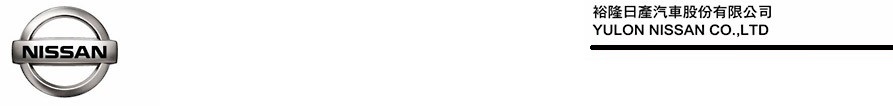 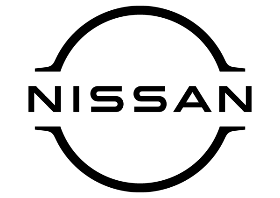 NISSAN限時推出「SENTRA / KICKS放大覺」全新購車優惠專案免費升級全方位聽覺套件  再享超值多重優惠裕隆日產汽車年後迎春拜晚年，為了回饋長久支持NISSAN的廣大消費者，自2023年2月1日起至2月24日止，限時推出「SENTRA / KICKS放大覺」優惠購車專案(註1)，凡於優惠期間入主ALL NEW SENTRA、KICKS，即可免費升級NISSAN精選「全方位聽覺套件組」乙套，包含JBL聲動揚聲器及NSE車艙寧靜工程，雙管齊下放大聽覺感受，降低車外噪音提升車室寧靜享受，打造更高音質的車室空間(註2)；再享多重優惠，包含高額分期零利率、舊換新5萬元優先領及68無限里程延長保固等超值回饋。敬邀全國廣大消費者親臨NISSAN展示中心，體驗房車及休旅車雙雄ALL NEW SENTRA、KICKS超強陣容獨特魅力，入主NISSAN迎新年，新的一年放大覺。
NISSAN ALL NEW SENTRA 「王者之風」擁有嶄新野性外型與豪華房車質感的ALL NEW SENTRA，在「油耗」、「安全」、「顏值」方面坐擁王者之位，展現「王者之風」全方位魅力：與同級車相比，具最佳油耗表現17.7km/L的「省油之王」(註3)；同級車中唯一擁有PFCW超視距車輛追撞警示系統及EMPA油門誤踩緊急輔助系統，並搭載Nissan Intelligent Mobility 39項完整主被動行車安全科技(註4)的「安全之王」；以1.254豪華房車寬高比，打造兼具跑格與豪華氣度的平衡，加上TWO TONE雙色類敞篷車頂設計的「顏值之王」，王者頭銜好評不斷，成為房車市場中的矚目焦點。(註5)NISSAN KICKS四大升級 #再給世界一腳以潮流外觀讓車主打造自我風格的小型跨界休旅銷售冠軍NISSAN KICKS(註6)，於2022年10月全新改款上市，外型、安全、便利、動力四大升級，上市後即受廣大車主青睞，「外型up」以新世代Urban V-motion 2.0設計，創造車主隨心所欲的自我潮流風格；「安全up」升級ICC智慧型全速域定速控制系統，搭載同級唯一PFCW超視距車輛追撞警示系統 (註7)，打造安心駕馭行車環境；「便利up」導入EPKB電子駐剎車系統，標配Auto Hold功能，大幅提升行駛便利性；「動力up」以全新1.6G高效能HR16DE引擎，在同級車中擁有最佳動力表現(註8)。「SENTRA / KICKS放大覺」購車優惠限時推出  免費升級全方位聽覺套件    NISSAN限時推出「SENTRA / KICKS放大覺」購車優惠專案，自2023年2月1日起至2月24日止，入主ALL NEW SENTRA、KICKS即可免費升級NISSAN精選「全方位聽覺套件組」乙套，包含廣受眾多車主好評的「JBL聲動揚聲器」，提供多層次音感享受，以及「NSE車艙寧靜工程」，打造車室空間音場更升級，雙管齊下放大聽覺感受，在行駛途中享受車室高質感音響升級的愉悅；再享超值優惠，包含高額分期零利率、舊換新5萬元優先領以及68無限里程延長保固等多重優惠，讓NISSAN車主在嶄新一年輕鬆入主新車，放大聽覺，升級享受。裕隆日產誠摯邀請消費者一同體驗全方位聽覺饗宴，歡迎親臨全國NISSAN展示中心，感受房車及休旅車雙雄ALL NEW SENTRA、KICKS超強陣容獨特魅力，相關優惠詳情請洽全國NISSAN展示中心或參閱NISSAN官網http://www.nissan.com.tw/。本專案活動期間為自民國(下同)112年02月01日起至112年02月24日止。本專案優惠僅限於官網揭示之活動時間內下訂裕隆日產公司(下稱NISSAN) KICKS及ALL NEW SENTRA全車系，並完成領牌程序之新車車主，方具備本專案活動優惠資格。大宗批(標)售車、政府機關標案、營業用車、租賃車不適用。「高額分期0利率」係指分期付款專案，需搭配指定分期專案，各期款項依指定貸款企業之規定，頭期款金額成數將視買賣雙方之交易條件及結果而定，NISSAN各經銷公司及指定貸款企業保有審核及最後核准與否之權利。本專案亦有相關授信條件與結清限制，且不得與其他貸款優惠專案併用。分期付款與現金付款之建議售價相同，但實際交易價格由買賣雙方各自依交易條件內容協商議定之。另各車型所搭配之分期零利率購車優惠方案各不相同，現金優惠購車總價與零利率分期購車總價係有價差。詳細交易條件請洽NISSAN各經銷公司，NISSAN及各經銷公司並保留最後核准與否權利。「5萬元舊換新優先領」係指於本專案活動期間下訂新車並完成領牌且符合貨物稅條例換購新車退還減徵新車貨物稅50,000元資格者，補助與否以政府最終審核為準，相關程序及內容詳見NISSAN官網或洽詢NISSAN展示中心。「68 無限延長保固」係：限於活動期間內下訂且完成新車領牌者，公司車(限指定駕駛)、大宗批(標)售、租賃車、營業車、政府機關及台灣本島以外地區不適用。68無限延長保固係指6大系統8年(不限里程)延長保固，延長保固之車主需配合至少每6個月或每1萬公里至NISSAN服務廠實施定期保養，並每年於NISSAN經銷公司投保該保險專案配合之指定保險公司之強制險及1,000元以上任意主險，詳細之權利與義務請洽各經銷公司或參閱NISSAN官網網頁說明為準。以上所示金額均為新臺幣。本專案所有活動詳情及條件請洽NISSAN展示中心，NISSAN及各經銷公司擁有修改、變更、終止活動及優惠內容之權利，且NISSAN及各經銷公司並保留最後解釋及核准與否權利。各車規之實際規格、配備及車色以實車為準，各配備之作動可能有其條件限制及安全警告，商品規格說明受限於廣告篇幅亦可能未盡完整，消費者於購買前務必洽詢NISSAN展示中心或參閱NISSAN官網相關說明。同級係指國產排氣量1.6L汽油中型房車，本文所標示之油耗測試係依據經濟部能源局所發布之車輛油耗指南規定，在控制溫度及濕度之實驗室內，不受外界天氣及路況影響，並依規定的行車型態於車上空調系統不作動之情形下，於車體動力計上由專業人員所行駛所測得。實際道路行駛時，因天候、路況、載重、使用空調系統、駕駛習慣及車輛維修保養等因素影響，其於道路上每公升汽(柴)油行駛的公里數應低於車輛油耗指南所登錄的測試值。其他標示之各項測試數據係在控制變因下所測得，實際駕駛時因受各項變因影響而會有所不同。有關車輛油耗之相關訊息，請參閱經濟部能源局網站www.moeaboe.gov.tw及NISSAN官網。NIM智行科技主動安全配備係指PFCW、ICC、IEB、P-IEB、LDP、LDW、FCW、3A主動全時防護系統等配備。各車型之實際規格、配備及車色以實車為準，以上所示安全系統功能可能有條件限制，各配備之作動可能有其條件限制及安全警告，商品規格說明受限於廣告篇幅亦可能未盡完整，消費者於購買前務必洽詢NISSAN展示中心或參閱NISSAN官網、使用手冊或配備說明書詳閱相關說明。安全系統僅用於輔助駕駛者，不可替代安全駕駛操作，請確實遵守法令規定，駕駛時應保持警惕，密切留意周遭環境。各車型之實際規格、配備及車色以實車為準，尺寸規格之表列資訊如與實車不符，應以實車為準。表列數值為原廠數值計算之結果，未含容許公差，消費者於購買前務必洽詢NISSAN展示中心或參閱NISSAN官網、使用手冊或配備說明書詳閱相關說明。小型跨界休旅定義係指車身長度為4,400mm以下之跨界休旅車款，限定為以下車款：HR-V、VENUE、C-HR、CX-3、CX-30、T-CROSS。銷售數字是以監理所於2022年10月至2023年1月累計領牌數字為準，KICKS全新改款上市榮登小型跨界休旅銷售冠軍，其他詳細說明請參閱NISSAN官網。同級係指跨界休旅定義，為車身長度為4,400mm以下之跨界休旅車款，限定為以下車款：HR-V、VENUE、C-HR、CX-3、CX-30、T-CROSS。安全系統功能可能有條件限制，各配備之作動可能有其條件限制及安全警告，商品規格說明受限於廣告篇幅亦可能未盡完整，消費者於購買前務必洽詢NISSAN展示中心或參閱NISSAN官網、使用手冊或配備說明書詳閱相關說明。安全系統僅用於輔助駕駛者，不可替代安全駕駛操作，請確實遵守法令規定，駕駛時應保持警惕，密切留意周遭環境。此為原廠提供參考數值，係在實驗室以固定條件下測試所得數據，實際道路行駛時，可能會受路況、載重、風阻、輪胎狀況、個人駕駛習慣及車輛維護保養等因素影響，使實際數值產生差異。同級最強動力表現係指跨界休旅車款搭載1.5升及1.6升自然進氣引擎之車款之動力表現，同級距車款限定為以下車款: HR-V、VENUE、STONIC指定車型。# # #聯絡方式：裕隆日產汽車股份有限公司公關室媒體專線：0800-371-171公司網站：www.nissan.com.tw